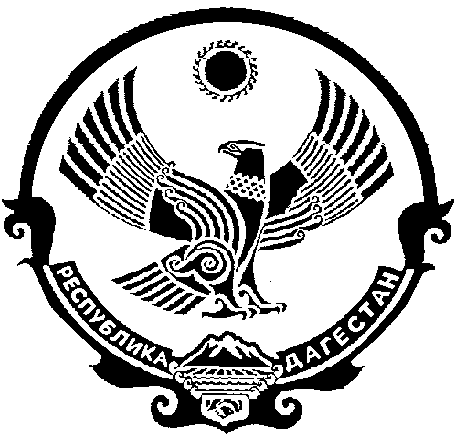                          СОБРАНИЕ ДЕПУТАТОВ          МУНИЦИПАЛЬНОГО ОБРАЗОВАНИЯ «БЕЖТИНСКИЙ УЧАСТОК»368410, Республика Дагестан, МО «Бежтинский участок», с. Бежта «25» июня 2019 г.	             			                                           № 03РЕШЕНИЕОб утверждении порядка и условия  избранияглавы МО «Бежтинский участок»В соответствии с Законом Республики Дагестан «О некоторых вопросах организации местного самоуправления в Республике Дагестан» и Уставом    муниципального «Бежтинский участок» Собрание депутатов муниципального образования «Бежтинский участок»» выносит:РЕШЕНИЕ:1. Утвердить прилагаемый Порядок (условия) избрания Главы муниципального образования «Бежтинский участок». 2. Опубликовать настоящее Решение в газете «Бежтинский участок» и разместить на официальном сайте администрации муниципального «Бежтинский участок» в сети «Интернет».Председатель Собрания депутатовМО «Бежтинский участок»	                                                     Исмаилов Ш.М.УТВЕРЖДЕНРешением Собрания депутатовМО «Бежтинский участок»от 25.06.2019 г № 03ПОРЯДОКизбрания Главы муниципального образования «Бежтинский участок» 1. Глава муниципального образования «Бежтинский участок» избирается Собранием депутатов муниципального образования «Бежтинский участок» (далее – Собрание депутатов) из числа кандидатов, представленных конкурсной комиссией по результатам конкурса.2. Вопрос об избрании главы муниципального образования из числа кандидатов, представленных конкурсной комиссией по результатам конкурса (далее - кандидаты), выносится на рассмотрение Собрания депутатов в срок не позднее 30 календарных дней со дня внесения конкурсной комиссией решения по результатам конкурса в Собрание депутатов.3.Заседание Собрания проводится с участием кандидатов, отобранных конкурсной комиссией. Кандидаты извещаются Собранием депутатов о дате, месте и времени его заседания.4. Результаты конкурса и информация о кандидатах на заседании Собрания депутатов представляются председателем конкурсной комиссии либо его заместителем. 5. Кандидаты на должность Главы муниципального образования «Бежтинский участок» вправе выступить перед Собранием депутатов с изложением своей программы.6. Избрание Главы муниципального образования «Бежтинский участок» осуществляется депутатами Собрания депутатов путем открытого голосования. В ходе голосования каждый депутат может голосовать только за одного кандидата.7. Кандидат считается избранным Главой муниципального образования «Бежтинский участок» в случае, если за него проголосовало более половины от установленного числа депутатов Собрания депутатов. 8. В случае если на рассмотрение Собрания депутатов представлено два кандидата, и один из них снимет свою кандидатуру либо не явится на заседание Собрания депутатов, голосование проводится по оставшемуся кандидату. Кандидат считается избранным, если за него проголосовало более половины от установленного числа депутатов Собрания депутатов.9. В случае если голосование проходило по двум кандидатам, и ни один из кандидатов не набрал необходимого для избрания числа голосов, решение по избранию Главы муниципального образования «Бежтинский участок» признается не принятым, а выборы не состоявшимися.10. В случае если голосование проходило по более чем двум кандидатам, и ни один из них не набрал необходимого для избрания числа голосов, проводится повторное голосование по двум кандидатам, набравшим наибольшее число голосов. При этом повторное голосование проводится на том же заседании Собрания депутатов.11. По итогам повторного голосования избранным считается кандидат, получивший при голосовании большее число голосов депутатов по отношению к числу голосов, полученных другим кандидатом.В случае если при повторном голосовании один из кандидатов снимет свою кандидатуру, голосование проводится по оставшемуся кандидату, который считается избранным, если за него проголосовало более половины от установленного числа депутатов Собрания депутатов.12. Результаты выборов Главы муниципального образования «Бежтинский участок» оформляются в форме протокола, который подписывается председательствующим и секретарем заседания Собрания депутатов.13. Избрание Главы муниципального образования «Бежтинский участок», а также признание выборов не состоявшимися оформляется Решением Собрания депутатов, не требующим дополнительного голосования о конкурсе на должность главы муниципального образования  Бежтинский участок».